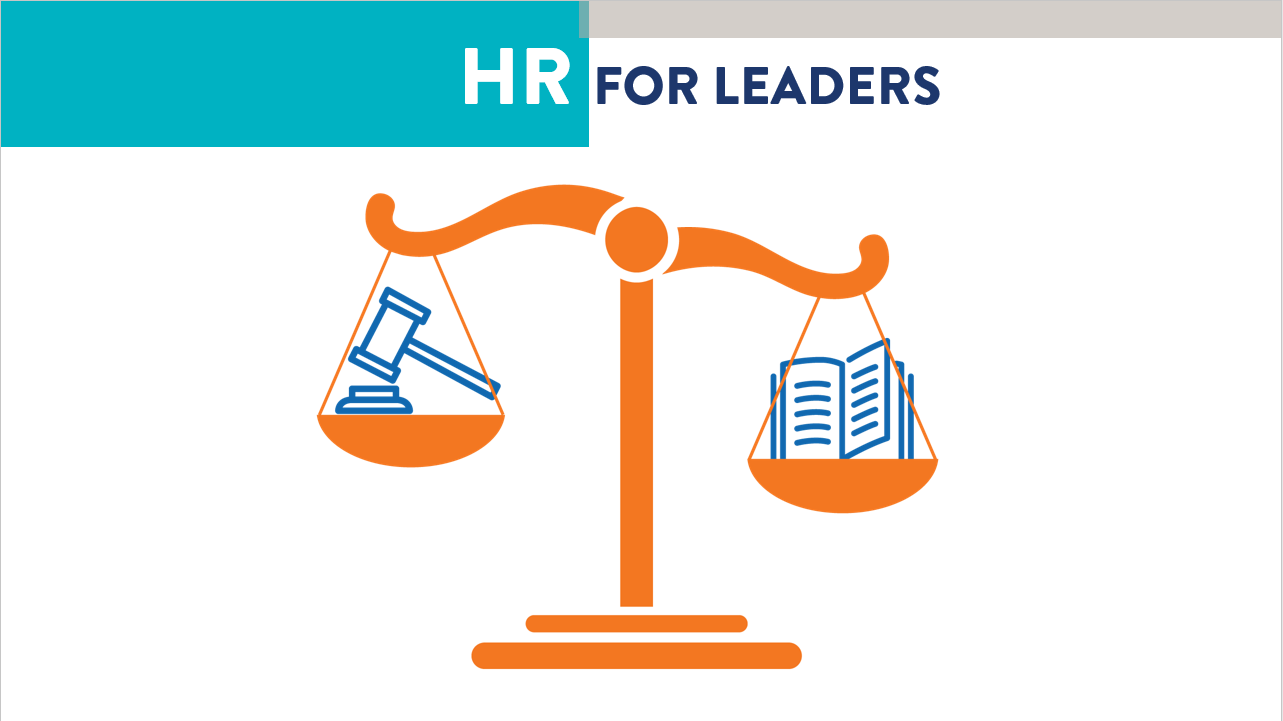  Notes:                                                                                                                                                                               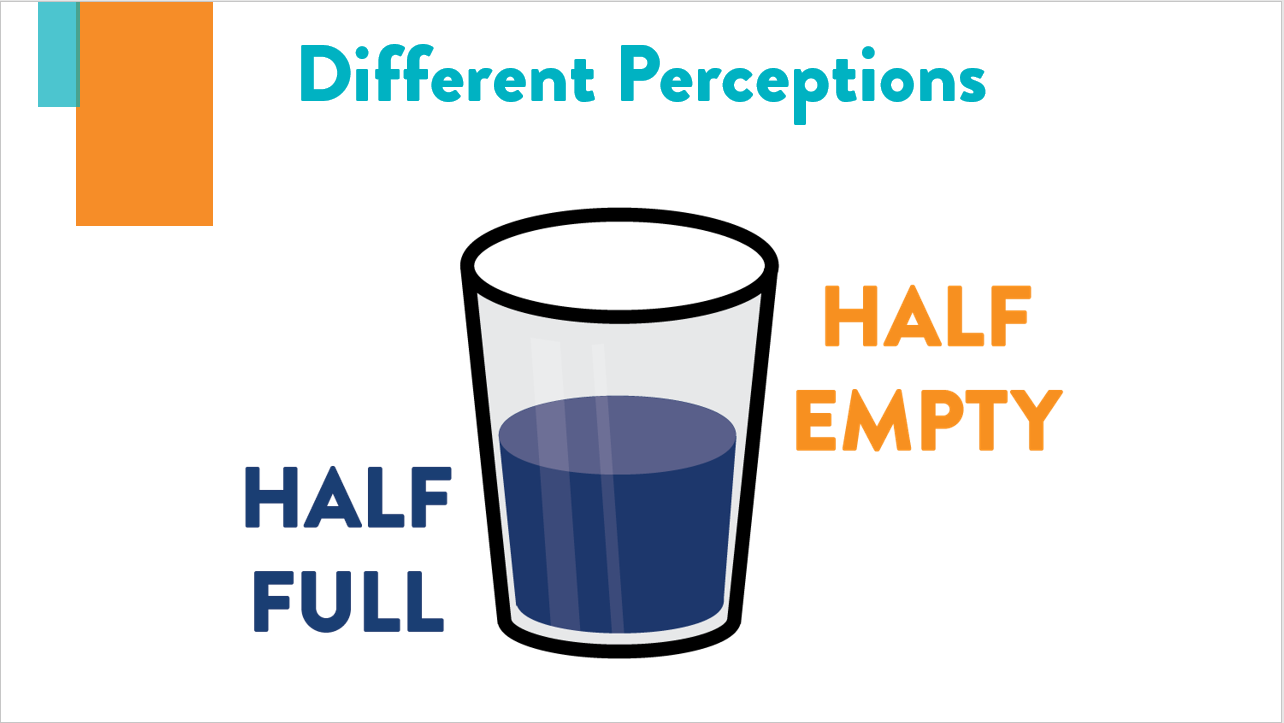 1: What word do you see?                                                                         2: What word do you see?                                                                         3: What do you see in the picture?                                                                                                 4: What word do you see?__                                                                                                                    5: How many Fs did you count?                                                                                                         6: What word do you see?_________  ____                                                                                       7: What do you see in the picture?  ____                                                                                       8: Which orange circle is larger?__ ____                                                                                       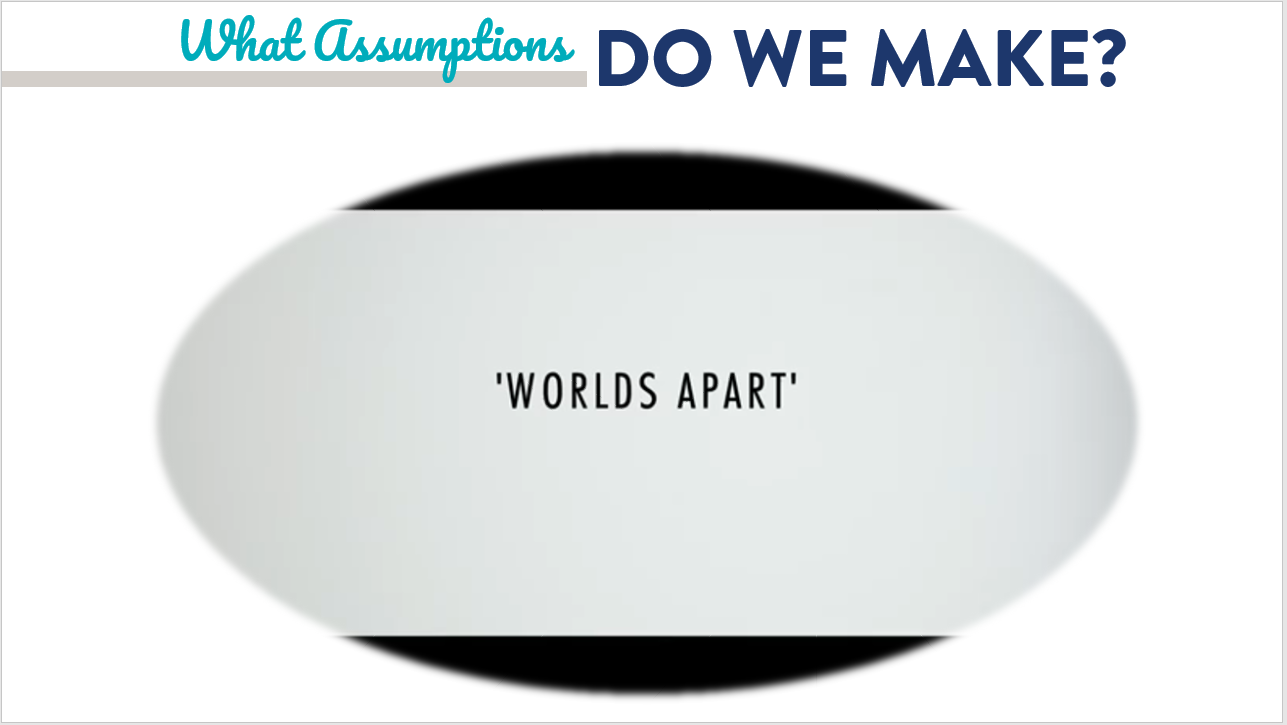 Notes:                                                                                                                                                                               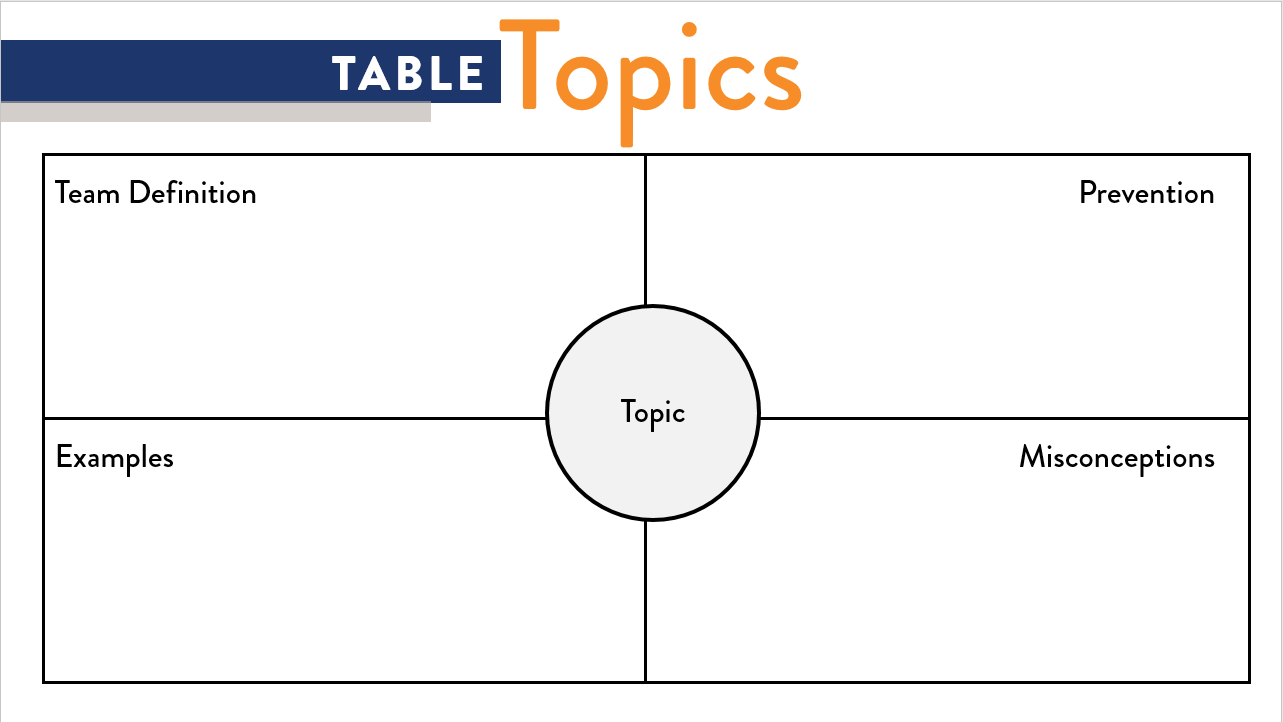 Topic:_                                                                                                                                                                               Definition:                                                                                                                                                                        Examples:                                                                                                                                                                        Prevention:                                                                                                                                                                       Misconceptions:                                                                                                                                                              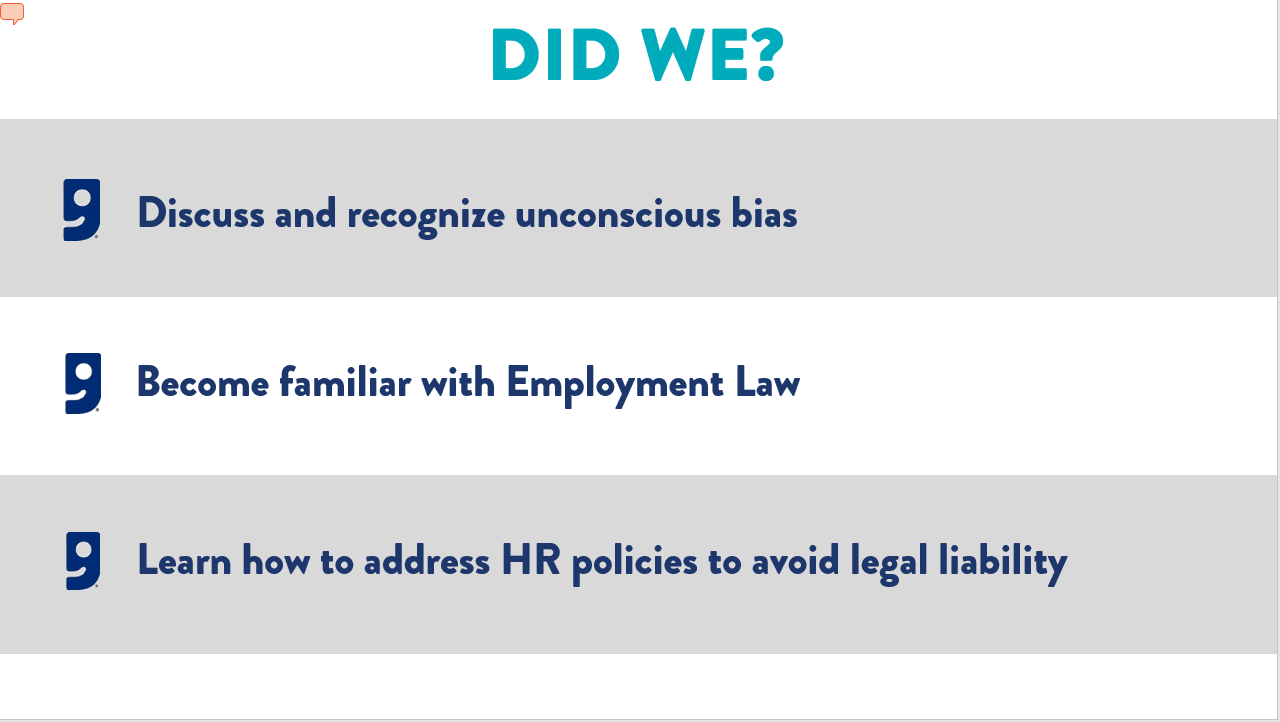 Notes:                                                                                                                                                                               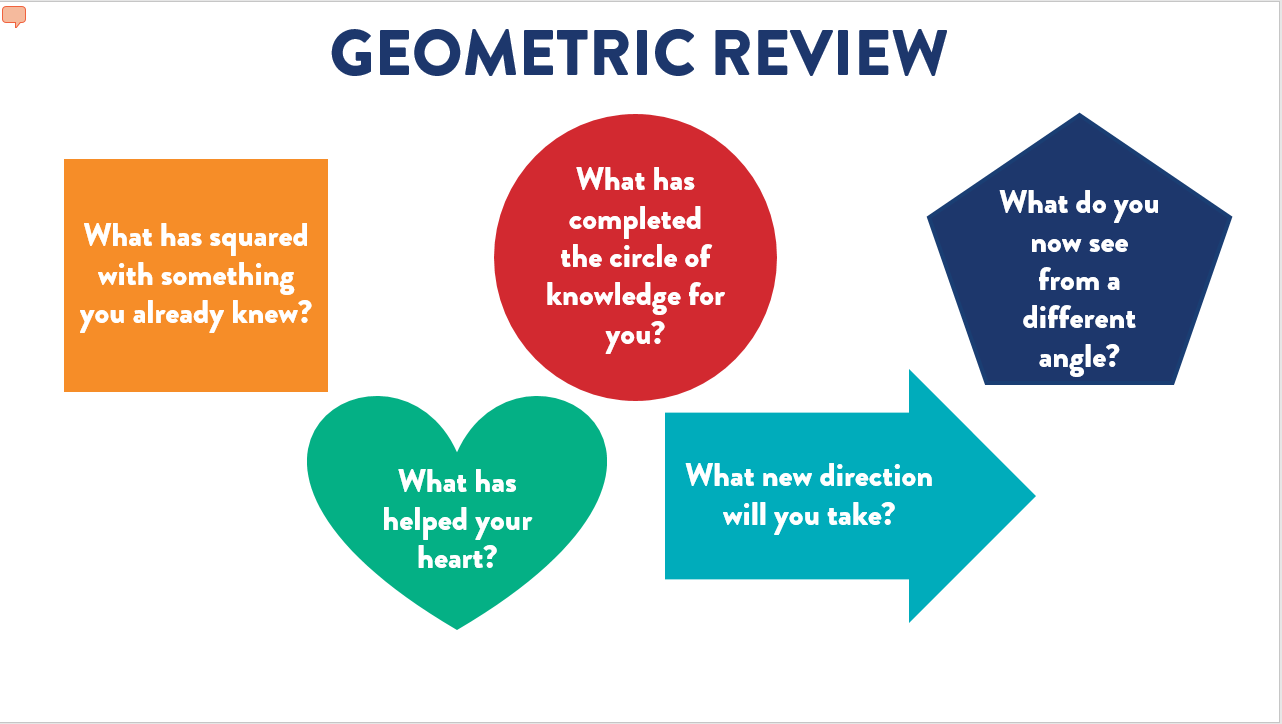 Notes:                                                                                                                                                                               